муниципальное бюджетное дошкольное образовательное учреждениедетский сад №8 «Звёздочка»Конспект ООДпо ознакомлению детей старшего дошкольного возрастас  традициями и обычаями русского народа и донских казаков«Вейся, вейся хоровод собирай в кружок народ»	Подготовила: ст.воспитательХудякова Н.С.Цель: ознакомление детей старшего дошкольного возрастас  традициями и обычаями русского народа и донских казаковЗадачи:- уточнить  знания детей о хороводе, о русском народном костюме; - закрепить знания детей о символах России;- любовь к народному музыкальному творчеству и музыкальным шумовым     инструментам (ложкам)- познакомить детей с традицией донских казаков сохранять урожай довесны;- поддерживать познавательный интерес к народным пословицам и    поговоркам; -продолжить знакомство с традициями и обычаями русского народа: «гостинец от зайчика».Предварительная работа: просмотр презентации «Русские народные традиции: Что такое хоровод?», беседа о символах России, о традициях донских казаков.Ход занятия: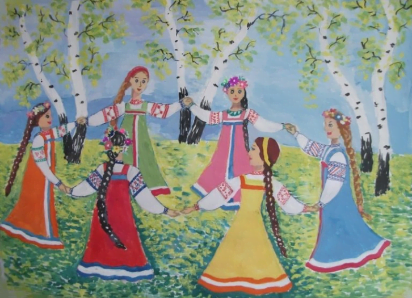 Воспитатель: посмотрите на этот рисунок и скажите, что вы видите?Дети:  хоровод!Воспитатель:Конечно -  это хоровод!Пляшет, кружится колечко -
Из веселых человечков.- А кто в хороводе?-А почему вы решили что это  русские девушки? -А как вы определили?- Что ещё можете рассказать о хороводе?- Какие бывают хороводы?-Как назвали самую уважаемую, знающую женщину, которая всех обучала и  руководила хороводом? Дети:  хороводница!Воспитатель:Можно я сегодня буду вашей Хороводницей? И хоровод у нас сегодня будет необычный -  игровой.(Дети становятся в круг)Воспитатель: вот когда я у вас спросила, почему вы решили, что на рисунке изображены русские девушки, вы мне ответили, что девушки в сарафанах, берёзки….т.е. вы определили это по символам.На самом деле их очень много.  Давайте вспомним их.Деревянный домикСтавенки на нем.Русская деревняЗа его окном. (Изба)Назови боярский дом.Там наличники резные,Есть и башенки на немИ крылечки расписные. (Терем)По всем странам славитсяРусская красавица:Белые одежки,Золото -сережки,С расплетенною косой,Умывается росой. (Берёза)Печку в море растопили,Кипяточек вскипятили.Сбоку моря сделан кран-Кипяточек лить в стакан. (Самовар)Мы хотя и небольшие,Но такие славные:Все цветами расписные,А одна за главную.Есть средь нас и крошки.Кто же мы?... (Матрёшки)Все в России влюблены. (Балалайка)В каждом городе большомСредь церквей его найдемКак зовется главный храмДлиннохвостая лошадка Привезла нам каши сладкой. Ждёт лошадка у ворот — Открывай пошире рот. (Ложка)Воспитатель:Наши ложкиЗнает целый мир,
Наши ложкиРусский сувенир
Хохломские, Пскосвкие,
Тульские, Загорские,
Вятские, Смоленские -
Ложки деревенские!
 Мы на них сыграем, Всех гостей развеселим!(играют на ложках)Воспитатель: Русский самовар, русская матрёшка, деревянные ложки - это отражение самобытности нашей русской культуры и наших культурных традиций.Воспитатель: И раз мы заговорили о традициях, хочу вам напомнить ещё одну. Осень – время сбора  урожая. Но мало было собрать урожай, нужно было его сохранить. Донские казаки,  например,  плели лук в косы (показать картинки) и подвешивали  на кухне или в кладовке. Связан обычай с тем, что хранить луковицы нужно при определенной температуре и влажности. Боится лук понижения температуры. Поэтому в погребах его не хранят, он  замерзает.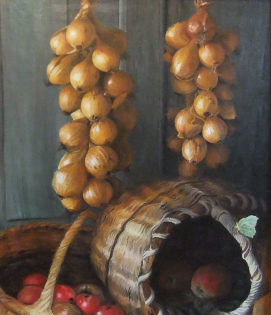 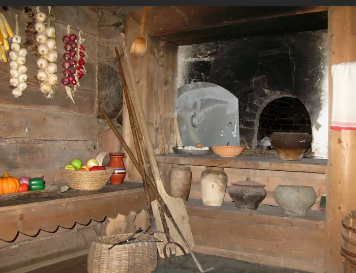 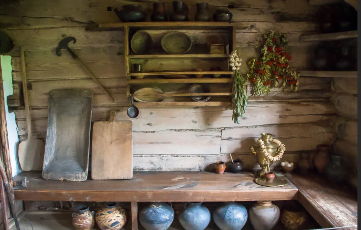 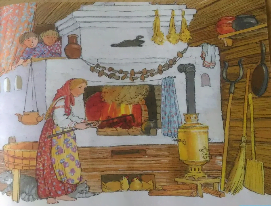 Воспитатель: точно так же хранилисушёные грибы, чеснок, горький перец и даже лечебные травы для чая.Воспитатель: давайте вспомним эту  замечательную традицию и соберём перец.Игра «Собери перец»Мы по кругу пойдём,Перец горький соберём, И повесим в избе,Приготовимся к зиме.(дети ходят по кругу, берут перец из корзинки(по одному) у Хороводницы(она стоит за кругом) и нанизывают на верёвочку, которую держит девочка, стоящая  в середине круга)Воспитатель: Каждая страна имеет свои обычаи и традиции, которые отличают её от других. Обычай складывается на протяжении многих веков. Свои обычаи  и традиции могут возникнуть  и в области, городе, деревне или станице.Мы с вами живём  в Ростовской области, на Донской земле, в казачьей станице  и обычаи у нас Донских казаков. Значит, не зря говорят: «В каком народе живешь, того и обычая держись».Воспитатель: Когда я готовилась к встрече с вами,  я подготовила для васразные репродукции картин, иллюстрации, картинки, чтобы вы смогли увидеть всё, о чём мы сегодня говорили. Но вот одну не успела закончить, поможете мне?Осталось собрать хоровод. Я буду задавать вопросы, тот, кто ответит первым, идёт клеить Алёнушку.А как называется место, где родился и вырос человек? (Родина)Как называется страна, в которой мы живём? (Россия)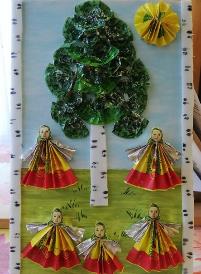 Когда отмечается важный государственный праздник — День России? (12 июня)Как называют жителей нашей страны? (Россияне)Как называется столица нашего государства? (Москва)Кто является главой нашего государства? (Президент)Какой символ нашего государства называют триколором? (Флаг) - Кто сможет без ошибки собрать его из полосок?(полоски разного цвета 5-7 шт.)Воспитатель: Молодцы! Вот как замечательная работа у нас получилась.Сюрпризный момент:Воспитатель:-Ребята, явам приготовила «гостинец от зайчика»!(шкатулка, корзинка с гостинцем)- А хотите узнать, зачем зайчик присылает детям гостинцы?И что это за «заичьи» гостинцы? Давайте станем в круг, я вам расскажу.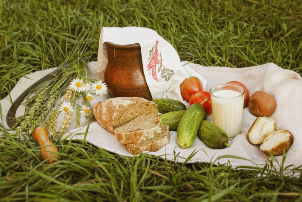 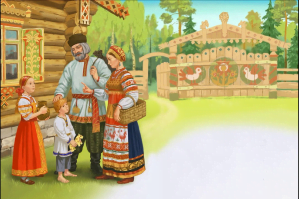 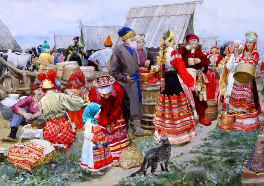 Воспитатель:-Сегодня родители приносят вам, когда хотят вас  порадовать или  похвалить за что-то  "киндер-сюрприз", мороженое, чупа-чупс и т.д.А раньше гостинцы эти были простенькими, обычно это были «привезенные обратно домой, взятые в поездку, или на работу, в поле съестные припасы»: кусочек хлеба, яблочко, сваренная картофелина, огурчик...Иногда это мог быть маленький гостинчик типа конфетки, печеньки, пряничка...Персонажем-дарителем помимо зайчика, могли быть и лисичка,  и белочка, и птичка, и мышка, и мишка, и кошечка,  и даже Леший...Воспитатель: Вы такие молодцы были на занятии. Что больше всего запомнилось, понравилось?(ответы детей)-Спасибо вам, у нас всё получилось,  угощайтесь «гостинцем от зайчика»! 